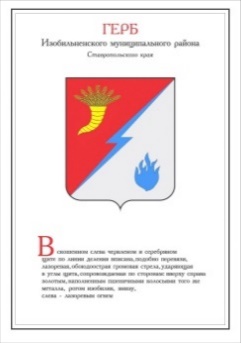 ЗАКЛЮЧЕНИЕна проект решения Думы Изобильненского городского округа Ставропольского края «О даче согласия администрации Изобильненского городского округа Ставропольского края на предоставление муниципального недвижимого имущества, находящегося в собственности Изобильненского городского округа Ставропольского края, в безвозмездное пользование»Настоящее заключение подготовлено на основании пункта 2 статьи 157 Бюджетного кодекса Российской Федерации, подпункта 5 пункта 2 статьи 9 Федерального закона от 07.02.2011 № 6-ФЗ «Об общих принципах организации и деятельности контрольно-счетных органов субъектов Российской Федерации и муниципальных образований», Устава Изобильненского городского округа Ставропольского края, статьи 8 Положения о Контрольно-счетном органе Изобильненского городского округа Ставропольского края, утвержденного решением Думы Изобильненского городского округа Ставропольского края от 22.10.2021 №550 (далее Думы ИГО СК).Проект решения Думы ИГО СК «О даче согласия администрации Изобильненского городского округа Ставропольского края на предоставление муниципального недвижимого имущества, находящегося в собственности Изобильненского городского округа Ставропольского края, в безвозмездное пользование» (далее Проект решения), подготовлен в соответствии с пунктом 3 части 1 статьи 16 Федерального закона от 06 октября 2003 года №131-ФЗ «Об общих принципах организации местного самоуправления в Российской Федерации», пунктом 15 части 3 статьи 28, статьями 37,41 Федерального закона от 29декабря 2012 года №273-ФЗ «Об образовании в Российской Федерации», пунктом  2 части 3.2 статьи 17.1 Федерального закона от 26 июля 2006 года № 135-ФЗ «О защите конкуренции», частью 2 статьи 45 Устава Изобильненского городского округа Ставропольского края, подпунктом 8 пункта 9.2, подпунктом 1 пункта  9.3 Порядка управления и распоряжения муниципальным имуществом, находящимся в собственности Изобильненского городского округа Ставропольского края, утвержденного решением Думы Изобильненского городского округа Ставропольского края от 22 декабря 2017 года № 72  Проектом решения предлагается дать согласие администрации городского округа на предоставление в безвозмездное пользование поставщикам, оказывающим услуги  по организации горячего питания обучающихся по договорам, заключенным с образовательными учреждениями Изобильненского городского округа Ставропольского края,  для организации питания обучающихся и работников образовательных организаций Изобильненского городского округа Ставропольского края, на срок с 01 января 2022 года по 31 декабря 2022 года, муниципального недвижимого имущества, находящегося в собственности Изобильненского городского округа Ставропольского края.	В соответствии с пунктами 1 и 2 статьи 17.1 Федерального закона от 26 июля 2007 года №135-ФЗ «О защите конкуренции» заключение договоров аренды, договоров безвозмездного пользования в отношении государственного или муниципального имущества государственных или муниципальных организаций, осуществляющих образовательную деятельность, осуществляется без проведения конкурсов или аукционов в случае заключения этих договоров с медицинскими организациями для охраны здоровья обучающихся и работников организаций, осуществляющих образовательную деятельность; организациями общественного питания для создания необходимых условий для организации питания обучающихся и работников организаций, осуществляющих образовательную деятельность.Заключение договоров безвозмездного пользования с вышеуказанными организациями не повлечет за собой ухудшения основной деятельности Учреждения, доступности и качества предоставляемых услуг, что подтверждается протоколом заседания комиссии по оценке последствий принятия решения о реконструкции, модернизации, об изменении назначения или о ликвидации объекта социальной инфраструктуры для детей, являющегося муниципальной  собственностью, заключении муниципальными организациями договоров аренды закрепленных за ними имущественных объектов муниципальной собственности, а также о реорганизации или ликвидации муниципальных организаций, образующих социальную инфраструктуру для детей от 02 февраля 2022 года № 2.Контрольно-счетный орган считает необходимым внести в договоры безвозмездного пользования, заключаемые с поставщиками, оказывающими услуги по организации горячего питания в общеобразовательных учреждениях Изобильненского городского округа Ставропольского края, пункт о возмещении стоимости потребленных коммунальных услуг. Проект решения Думы ИГО СК «О даче согласия администрации Изобильненского городского округа Ставропольского края на предоставление муниципального недвижимого имущества, находящегося в собственности Изобильненского городского округа Ставропольского края, в безвозмездное пользование» соответствует требованиям действующего законодательства и может быть рассмотрен Думой ИГО СК в установленном порядке.ПредседательКонтрольно-счетного органаИзобильненского городского округаСтавропольского края							          Г.В. ЮшковаКОНТРОЛЬНО-СЧЕТНЫЙ ОРГАНИЗОБИЛЬНЕНСКОГОГОРОДСКОГО ОКРУГАСТАВРОПОЛЬСКОГО КРАЯЛенина ул., д. 15, г. Изобильный, 356140Тел. 8 (86545) 2-02-16, факс 2-77-85E-mail krkizob@mail.ruОГРН 1212600012723, ИНН 2607023764, ОКПО 71778803      __14.02.2022№__01-09/_20__      На № _______от _________           Председателю Думы                  Изобильненского городского             округа Ставропольского края            А. М. Рогову